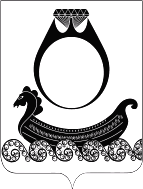  АДМИНИСТРАЦИЯ  ГОРОДСКОГО ПОСЕЛЕНИЯ ПОСЁЛОК КРАСНОЕ-НА-ВОЛГЕ  КРАСНОСЕЛЬСКОГО МУНИЦИПАЛЬНОГО РАЙОНА КОСТРОМСКОЙ ОБЛАСТИПОСТАНОВЛЕНИЕОт 11  июня 2020 г.                                                                                        № 120О реализации непродовольственных товаров в нестационарных торговых объектах и на ярмарках в условиях введения режима повышенной готовности с целью недопущения завоза и распространения новой коронавирусной инфекции 2019-nCoV В соответствии с п.1.5 постановления губернатора Костромской области от 07.06.2020 года «О внесении изменений в постановление губернатора Костромской области  от 04.04.2020 г. № 45», администрация городского поселения поселок Красное-на-Волге Красносельского муниципального района Костромской областиПОСТАНОВЛЯЕТ: 1. Разрешить реализацию непродовольственных товаров в нестационарных торговых объектах, размещенных в соответствии с утвержденной схемой размещения нестационарных торговых объектов на территории пос. Красное-на-Волге. 2. При реализации непродовольственных товаров в нестационарных торговых объектах, указанных в п.1 настоящего постановления, владельцам нестационарных торговых объектов, лицам, осуществляющим продажу товаров, соблюдать рекомендации Управления Федеральной службы по надзору в сфере защиты прав потребителей и благополучия человека по Костромской области, в том числе при выполнении требований по социальному дистанцированию.3. Настоящее постановление вступает в силу со дня официального опубликования.Глава городского поселения:                                             В.Н. Недорезов